СВЕДЕНИЯ о границах публичного сервитутаМестоположение границ публичного сервитутаКрасноярский край, г. Красноярск, Октябрьский районКрасноярский край, г. Красноярск, Октябрьский районСистема координатМСК-167, зона 4МСК-167, зона 4Метод определения координатаналитический методаналитический методПлощадь земельного участка113 кв. м113 кв. мСредняя квадратическая погрешность положения характерной точки (Mt), м0,10,1Обозначение характерных точек границКоординаты, мКоординаты, мОбозначение характерных точек границХY1231633334.0388070.952633325.9188060.553633332.6288055.314633340.8588065.561633334.0388070.95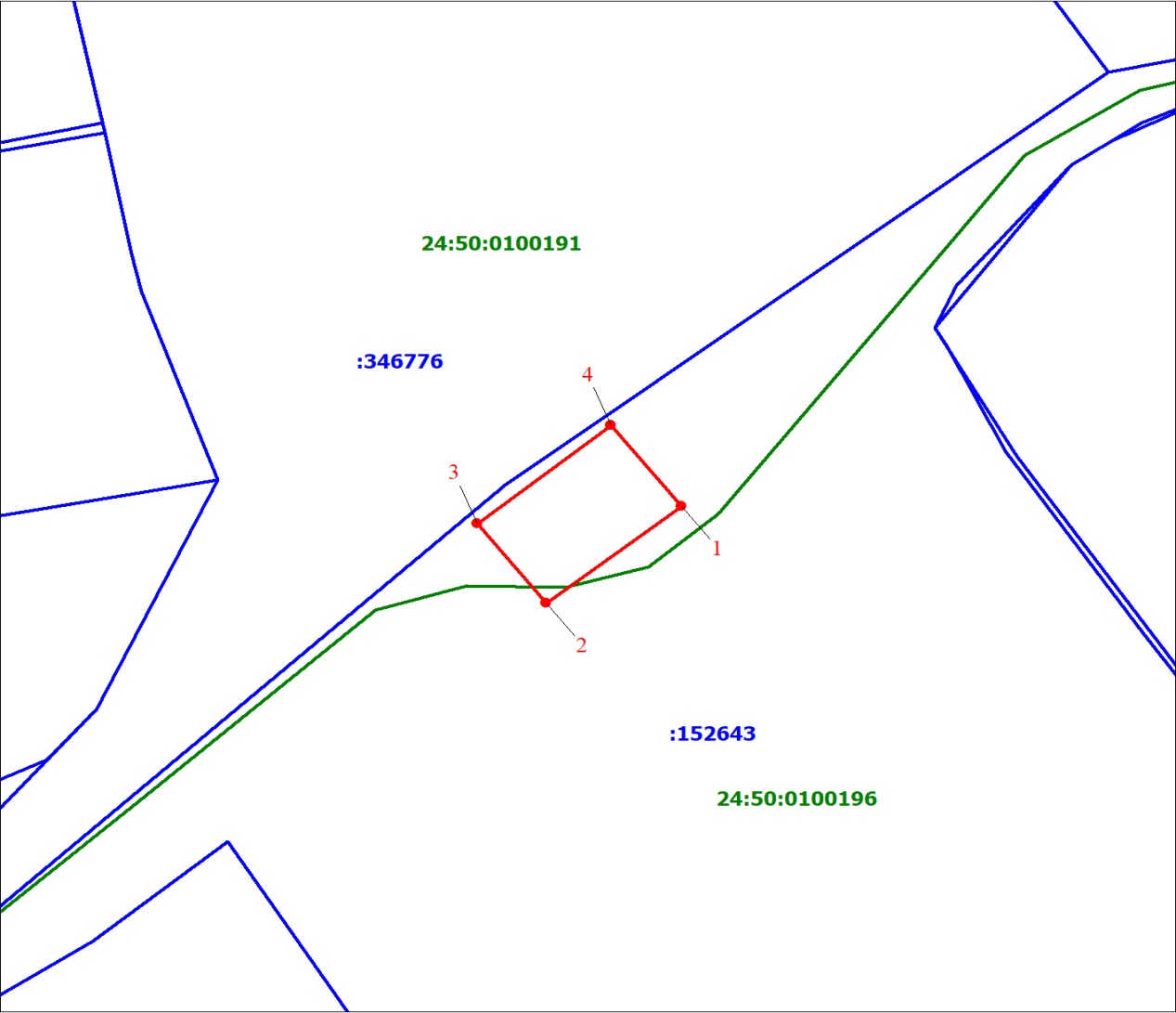 Масштаб 1:500Масштаб 1:500Условные обозначенияУсловные обозначения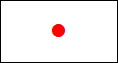 – характерная точка границы объекта;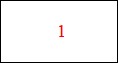 – надписи номеров характерных точек границы объекта;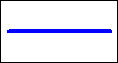 – существующая часть границы, имеющиеся в ЕГРН сведения о которой достаточны для определения ее местоположения;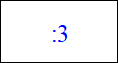 – надписи кадастрового номера земельного участка;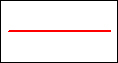 – граница объекта;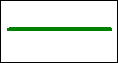 – граница кадастрового квартала;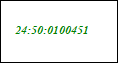 – обозначение кадастрового квартала;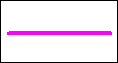 – граница МО.